Jornada Apostolat Seglar12 de maig de 2018“Sortim?, Sí, sí. Sortim!”(Sr. Andreu Ibarz Mellado, Director Gral Blanquerna)“MITJANS”Discerniment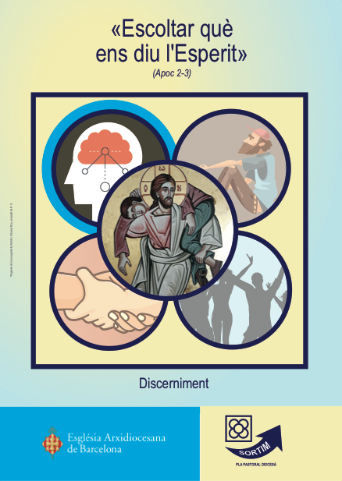 Trobades vocacionals.Necessitem formació oberta i sensible a la saviesa del cor. 	Tant de clergat com de laics.Contactes reals amb persones o situacions de pobresa o exclusió social.Orientacions i propostes. No imposar.Acompanyants espirituals per treballar el compromís.Promoure activitats on es visqui un contacte real amb persones o situacions.Renovar l’espiritualitat.En relació a la formació permanent del laïcat, ens calen criteris pel discerniment. Ens cal un pla de formació específic pel laïcat adult?Espiritualitat integradora Déu i món.Formació d’acompanyants espirituals laics/ques.Ja ho deia Sta. Teresa: “En tiempos recios, hacernos espaldas” (5.2. discerniment)Formació permanent (integral, espiritual i cordial – la saviesa del cor).Formació de persones que puguin acompanyar el procés espiritual d’altres.Les associacions cristianes dediquin imaginació i esforç a promoure espais de lectura dels fets de vida a la llum de l’evangeli.Pobres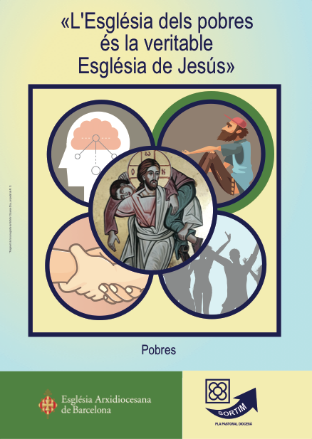 Que com església reballem junts dialogant amb totes les Entitats i grups, moviments d’església o no. CREAR SINERGIES.Cal provocar trobades entre les diferents iniciatives ja existents, que unifiqui la missió i es trenquin barreres.Los colegios, la religión, la eucaristia.Que les empreses no actuïn tan negativament aprofitant-se dels treballadors.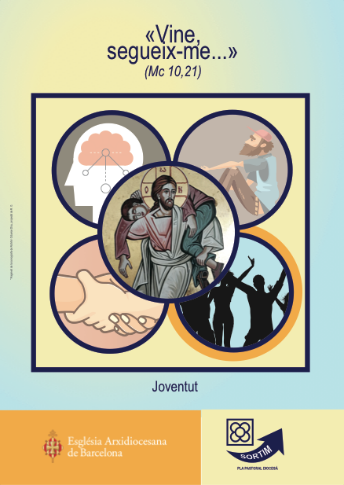 JovesEscola de formació d’acompanyants de joves.Oferir un espai de recolliment ampli i plural.Els pobres, els joves, la fraternitat.Concepte de diocesaneitat en el treball amb joves.Formació, acompanyament, joves.Acompanyament als joves i reptes de l’església amb ells.Fraternitat 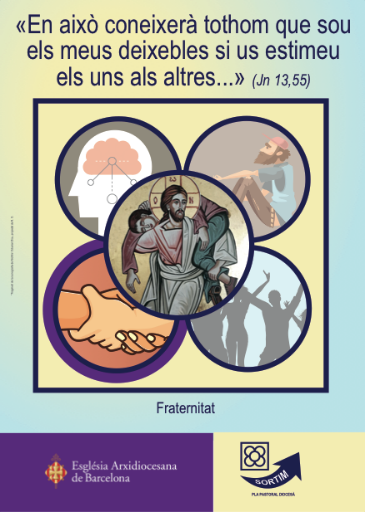 Conversió, família, eucaristia dominical.¿Quién soy yo? ¡Descúbrelo!Corresponsabilitat laïcal.La fraternitat. Obrir portes.Fraternitat! L’altre és el rostre de Crist.INTEGRAR.Què tots els grups siguin veritables comunitats.Jesucrist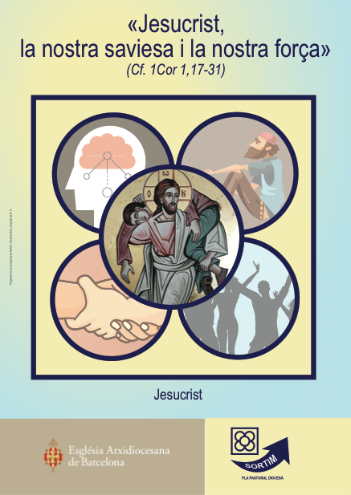 Eix: Jesucrist.	Resposta 16: La Família.	Viure i comunicar les virtuts i la pregària d’oferiment.Eucaristia, oracions, meditacions, celebració de l’any litúrgic, lectiu divina.Nou llenguatge.Jesucrist.Lectura, evangeli i pregària.Recrear el nostre llenguatge.Per un encontre a l’anunci de Jesucrist. Proposar-nos seguir-lo i imitar-lo.Potenciar la presència de Jesús entre nosaltres la Comunitat a les parròquies i comunitats.Jornada Apostolat Seglar12 de maig de 2018“Sortim?, Sí, sí. Sortim!”(Sr. Andreu Ibarz Mellado, Director Gral Blanquerna)“ACTIUS”Discerniment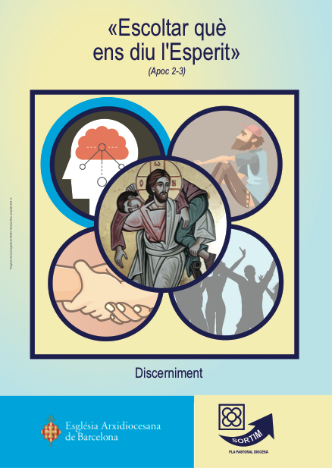 Goig i esperança de viure.Formació permanent.L’actitud i el desig per viure una “mística dels ulls oberts” en concepció mútua entre diverses entitats.Seminaristes.Comunitats laïcals.Esperança en poder viure-ho.Contacte amb molta humilitat amb totes les persones.Promoure grups de lectio divina.Compromís social i missioner tot integrat.Escoltar, acollir la paraula de Déu per fer la seva voluntat.Tenir capacitat d’atenció de saber escoltar. Podem llegir la bíblia amb els ulls oberts al món.PobresL’atur i la precarietat laboral és dura no tan sol pels joves, sinó també pels grans.Som molts el que volem construir un món més just. (entitats, xats, religiosos, 3r. Sector, societat civil-moviments socials,...)Fragilitat, pobresa de l’esperit, no es pot viure sense Déu. És l’aliment principal.Cor disposat i obert a escoltar.Hi ha voluntaris compromesos en lluitar contra la fam i la pobresa.Fraternitat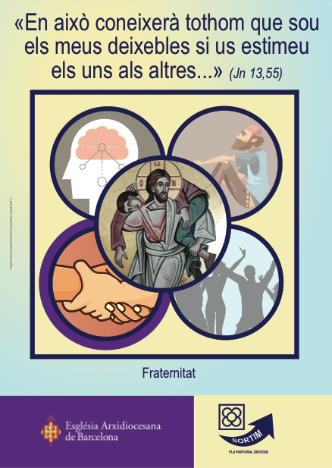 Solidaritat.El laïcat.Ganes de sentir-ne part de la Diòcesi.Acompanyar-nos, compartim-nos, pregar junts!Soy fraternidad, ya lo somos “todo” lo es.Joves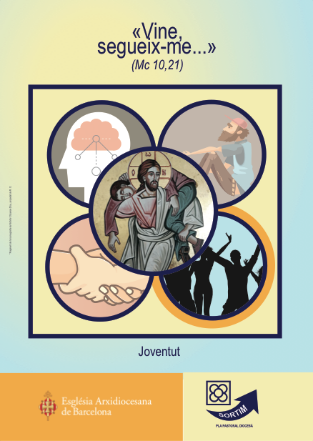 “Seglars” preparats per acompanyar joves.Recerca d’espiritualitat.Moltes iniciatives diferents que poden acollir sensibilitats diverses.-Un anhel, una inspiració, acostar-se als joves.Desvetllament cristià d’infants i adolescents.JesucristDisponibilitat a la conversió personal.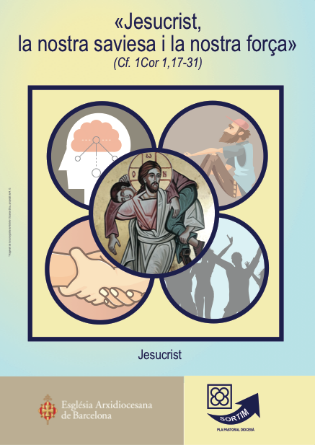 Meditació, contemplació.La nostra decisió de renovar l’experiència de l’encontre amb Jesucrist i d’anunciar-lo creativament al món d’avui. Església sempre oberta per les eucaristies i conferències.Capacitat d’arribar a diferents ambients, estils, etc,... inserits en totes les realitats.Desig de santedat i presència de Jesús entre nosaltres.L’ajuda al necessitat (d’alguna manera) és el principal actiu per donar a conèixer la persona de Jesucrist.